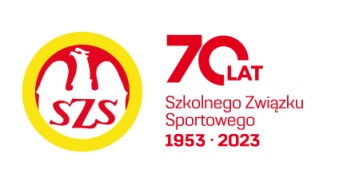 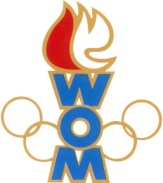 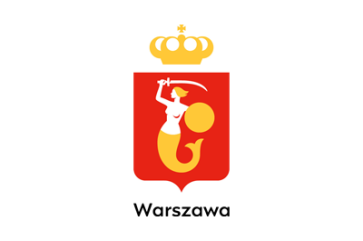 LVI WOMKOMUNIKAT KOŃCOWY ZAWODÓW FINAŁOWYCHW RINGO - MŁODZIEŻ W ROKU SZK.2022/2023Zespoły Ochoty, Pragi Południe, Rembertowa, Targówka, Wilanowa, Włoch i Woli nie zgłosiły się na zawody.MiejsceSzkołaDzielnicaPkt. WOM1Szkoła Podstawowa nr 321Bemowo162Szkoła Podstawowa nr 46Mokotów143Niepubliczna Szkoła Podstawowa nr 47Ursynów124Szkoła Podstawowa nr 32Śródmieście105Szkoła Podstawowa nr 14Ursus96Szkoła Podstawowa nr 65Żoliborz87Szkoła Podstawowa nr 28 FelicjankiWawer77Szkoła Podstawowa nr 352Bielany79Szkoła Podstawowa nr 31Białołęka49Szkoła Podstawowa nr 30Praga Północ49Szkoła Podstawowa nr 174Wesoła4